Notice of Election by AcclamationThe following shíshálh Nation Members are hereby declared elected by acclamation as Councilors effective February 15, 2020.August, CoreyAugust, SelinaJoe, BarbaraPaul, Alvina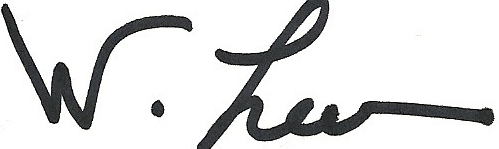 _____________________________________Wendy Lee, Electoral Officer					shíshálh Nationwendylee@sechelt.netcel 604.669.7887Date: January 8, 2020